RESULTADO DA SELEÇÃO DE BOLSISTAS PROJETO DE ENSINO  Edital de referência nº 28/2022 -“PROJETOS DE ENSINO COM FOCO NAS AÇÕES AFIRMATIVAS 2023”O(a) Coordenador(a) do Projeto de Ensino com Foco nas Ações Afirmativas SIRLEIA MARIA ARANTES no uso de suas atribuições legais, torna pública a abertura do processo de seleção de bolsista discente para o projeto “Malungu nagoma vem!”: para além das Cotas no Campus Barbacena.Barbacena, 26 de abril de 2023.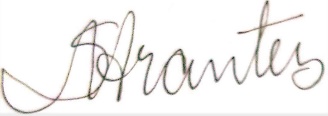 SIRLEIA MARIA ARANTESCoordenador(a) do ProjetoNome ClassificaçãoVoluntário(a)GEISA PRISCILA DINIZ DA SILVA10SIMRENATA APARECIDA BATISTA10SIMMARIELE APARECIDA SILVA20SIMMARIA LUIZA DE OLIVEIRA MOREIRA20NÃOMATHEUS RODRIGUES DE ANDRADADE30NÃONAYRA LIMA GOMES30SIMDIEGO CAMPOS BRAZ40SIMANA CRISTINA F.FRANCODESCLASSIFICADA-GIOVANA LOPES FIGUEIREDODESCLASSIFICADA-LORENA DE OLIVEIRA SILVADESCLASSIFICADA